Differences in habitat quality and biodiversity in European grasslands, meadows and farmland: Reviewing the effects of grassland management on arthropod communitiesKasper Eisingk.eising.1@student.rug.nls2017709Supervisor: dr. Y.I. (Yvonne) VerkuilResearch and Teaching Assistant Conservation EcologyUniversity of Groningen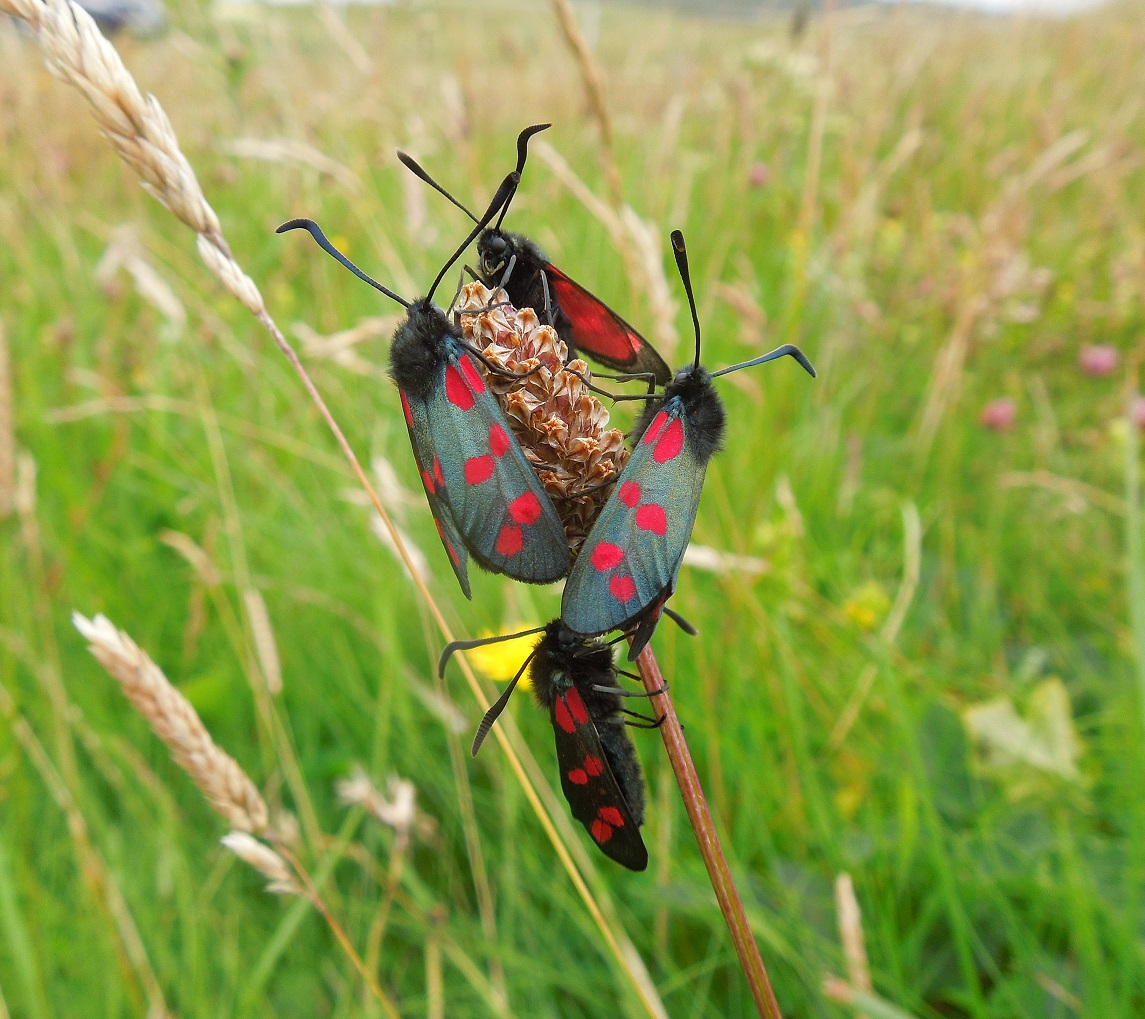 Six-spot Burnet moths, a characteristic grassland species.Source: Butterfly Conservation Ireland AbstractEuropean grasslands have undergone major changes in recent history. The development of more efficient and productive agricultural practices has intensified land-use and caused changes in the environment.  These changes and the effects of climate change have caused plant communities to lose biodiversity as plants with high productivity are enabled to outcompete other species. In this review an overview of the effects that this biodiversity shift have on arthropods is presented. Additionally a meta-analysis was conducted to provide an oversight of studies recording arthropod diversity in grasslands and the differences in diversity between areas of intensive and extensive land-use. This analysis is interpreted as confirming the positive effects of extensive land use on arthropod abundance. Arthropod richness could not be positively associated to extensive land-use.In light of these results information and theories from articles and papers addressing arthropod diversity and how land use influences the arthropod community is presented. These include the effects of plant diversity, host services of plants, vegetation structure and architecture, vegetation succession and genetic variety of plants on arthropod diversity. Finally I discuss the effect of data analysis and processing of the reviewed papers, differences in methodology and sampling in these studies and analyse the value of using land-use type as an indicator for biodiversity differences.IntroductionIn the past century semi-natural grasslands in Western Europe have undergone large changes. Small-scale extensively used lands have been developed into large efficiently producing agricultural fields. The developments in agricultural practices and the re-arrangement of landscape are being recognized as detrimental to biodiversity for the entire grassland ecosystem. Most notable are recent studies finding that arthropod biomass in such grasslands has decreased by as much as 76% (Hallmann et al., 2017). This study indicates that changes in land-use and climate change have caused this decline. Arthropods have a valuable role in ecosystems as top-down regulators on i.e. vegetation and micro fauna as well as bottom-up regulation as a food source for a wide array of predators. Furthermore they provide essential ecosystem functions as pollinators and seed-dispersers (Ollerton et al., 2011, Lengyel et al., 2010). Naturally the aforementioned decline in arthropod biomass and diversity is worrying as all these ecosystem functions are threatened to be lost. It is therefore important that the underlying causes for this decline are untangled and countermeasures to improve diversity are assessed. Plants often act as an intermediate between the abiotic environment and the arthropod community. Furthermore plant diversity is often found to correlate to arthropod richness and abundance (Bennett and Gratton, 2013). Thus plant communities  provide valuable information to assessing land-use effects on arthropod communities. Dutch grasslands and trends occurring in North-western Europe regarding grasslands: Land-use changes, climate change, community changesTo understand the degradation of arthropod communities it is important to provide context by addressing the vegetation changes that form the arthropod habitat. Semi-natural grasslands provide such habitats for many arthropod taxa and via a wide variety in characteristics. Of these characteristics biodiversity, biomass, density, nutrient content and growth timing have been greatly influenced by climate change and other environmental factors (Thuiller et al., 2005, Rose et al., 2012, Cleland et al., 2007). Generally grasslands in the North-Western Europe are experiencing the same set of changes. Nutrient-poor grasslands which were extensively grazed have been decimated (Bullock et al., 2011) and have been replaced by arable or nutrient rich grasslands. Increased Nitrogen, Phosphorous and Potassium from artificial fertilizers and atmospheric deposition have driven the changes in nutrient availability and caused large plant biodiversity losses (Billeter et al., 2008, Tilman and Isbell, 2015). Fertilizers facilitate plants which are able to rapidly process high amounts of nutrients. Coincidentally plants which are unable to do so are being outcompeted in both access to nutrients as well as access to light (Hautier et al., 2009).In addition, climate change has affected grasslands via increased temperatures and increased atmospheric CO2 concentrations (Menzel, 2003, Cleland et al., 2006). A combined effect of these changes causes higher productivity in plants but at the cost of biodiversity (Ziska et al., 2004, Thuiller et al., 2005). Similar to the effect of fertilization, plants which are unable to capitalize on the increased availability of resources are outcompeted (Yang et al., 2011). Thus enhancing the competitive advantage gained from eutrophication.Moreover to accommodate high-yield grass species, land users have drained fields. While low water levels occur frequently in natural grasslands, drained grasslands maintain a stable, low groundwater level. This causes Carex, Rumex and other grassland species that have specialized in anoxic, wet environments to disappear since they require high groundwater levels to survive. This then eliminates competition for the targeted crop species and enables high production.Another land-use change stems from the issue that mass-cultivated crops, such as high-yield grass, are vulnerable to diseases and pests. This vulnerability is enlarged by the genetic homogeneity of the plants that are grown for commercial use. In the past decades, genetic modification of crops has been able to subvert this problem. Via genetically modified resistance crops could be protected from damage by pesticides. These pesticides, however, have caused a direct decline in biodiversity of non-resistant plants. Furthermore non-target arthropods that supplied ecosystem services that benefitted plant diversity are now unable to do so (Goulson, 2013). This furthers the negative impact of pesticides on biodiversity. Essential are the changes in grassland disturbance by grazing and mowing. In traditionally managed extensive grasslands disturbance occurred either annually by haying the fields or by small groups of livestock. This land-use regime allowed plants that are unable to cope with high disturbance to persist (Marini et al., 2008). At the same time the grazing and/or haying regime also ensures that there is a constant siphoning of nutrients from the fields. This accommodates plants specialised in low-nutrient environments by preventing a build-up of nutrients by organic material (Maron and Jefferies, 2001). In the case of grazing regimes this process is amplified by the food preferences of livestock. Fast-growing plants generally contain higher amounts of nutrients and may encounter trade-offs for their rapid growth in having a decreased resilience to grazing (Grime and Mackey, 2002). This makes fast-growing species more attractive for grazers. Similarly, grazing and mowing delays or prevents succession from occurring. Saplings of trees and bushes are being grazed before full development maintaining the dominance of grassland species.Finally, habitat fragmentation has increased drastically in the past decades (Tilman et al., 2001). Reorganisations of land ownership have led to land-users obtaining larger joined pieces of land, instead of the previous smaller and more scattered fields. This resulted in landowners removing the tree-lanes and shrubs that were used to define borders between lands. Furthermore, more semi-natural grasslands were claimed for intensive agricultural use, decreasing the size of extensive grasslands and separating these even further. As a result, plant communities became smaller and more isolated causing extinction risk by stressors to increase (Kuussaari et al., 2009), and making it harder for plant communities to recover after a population decrease (Uematsu et al., 2010).   In summary, these environmental factors combined are thought to have caused biodiversity shifts from species using stress-tolerant survival strategies towards species using competitive survival strategies (Grime 1988). This has resulted in distinct differences in vegetation types between grasslands that are intensively used for agriculture and grasslands that have been used extensively. Which is affirmed by increasing plant-biodiversity in nature-reserve grasslands while comparable agricultural grasslands have shown no biodiversity improvement (de Snoo et al., 2012). Grassland characteristics like biodiversity are found to have significant effect on the quality and diversity of arthropods as a habitat (Haddad et al., 2009). It is important that they are taken into account when arthropod communities are studied as they impact results. This paper therefore provides an overview of the effect of changing vegetation characteristics on arthropod communities so they can be taken into consideration when such arthropod communities are studied.Implementing vegetation characteristics to estimate and review developments in arthropod communitiesSince vegetation communities in North-Western Europe are changing drastically, arthropod communities changes are expected to follow. It is therefore necessary to integrate vegetation developments into studies that aim to estimate and review arthropod community developments (Hutchinson, 1959, Root, 1973, Hunter and Price, 1992). Literature studies summarizing developments of arthropod families in grasslands and local diversity studies of arthropod communities are abundant. It is only recently that a detailed study on arthropod community structure changes as a result of plant biodiversity was made (Ebeling et al., 2018). This, and similar other studies, integrate plant biodiversity via generic parameters e.g. species richness, taxonomic diversity and abundance. However, more detailed information about how plant communities are changing is available. This information can be very useful when combined with previously mentioned studies to give precise estimations of how local arthropod communities will develop.This study aims to present an integrative overview of the current scientific knowledge of plant diversity developments and of local plant habitat effects on arthropods and their communities.Ideally I would focus on how differences in European grassland land-use translate to diversity differences in arthropods. There is a vast spectrum of factors involved in both the changes that grasslands undergo and how they affect arthropods. As a result this review is limits land-use into an extensive and intensive category. Within this scope I aim to address land-use effects by applying information on vegetation changes as a result of land-use type on comparable grassland communities in Europe. This information is then discussed in light of current scientific knowledge on plant-invertebrate interactions on how to summarize and estimate biodiversity differences between grasslands. In these circumstances I hypothesize that, in accordance to the Resource Specialization Hypothesis (Southwood et al., 1979, Strong et al., 1984), high plant biodiversity creates a high variety in spatial and temporal niches for arthropods. Extensively used grasslands generally have a higher biodiversity (de Snoo et al., 2012) and provide more niches for arthropods. Thus, I expect to see higher invertebrate diversity in extensive grasslands compared to intensive grasslands. MethodsReview methodsIn order to gather data and information for the meta-analysis of arthropod biodiversity I conducted research using databases from Web-of-Knowledge (http://apps.webofknowledge.com/). At first the Web of Science Core Collection was used to gather articles. For this search the key words “(plants OR plant) AND (diversity OR richness) AND extensive AND (grasslands OR grassland) AND Europe” and “(arthropod OR arthropoda OR arthropods) AND (diversity OR richness) AND (grasslands OR grassland) Europe” were used. Since the latter search term provided more relevant articles, it was decided that these terms should be studied more elaborately. This was done by including articles from all databases available on Web-of-Knowledge. These search terms provided respectively 58, 38 and 115 search results. From these results I selected articles that contained information on arthropod diversity developments in European grasslands. I then refined the selection to articles that were digitally available. After this selection procedure a total of 117 articles were found to be relevant. Articles were then summarised in a separate datasheet and  biodiversity data from empirical studies were extracted for further analysis. In particular information on species richness and arthropod abundance was selected, since these parameters were commonly measured. The parameters were then adjusted for study duration. In detail, the articles which were analysed consisted of a variety of studies. Generally these studies covered one or more taxonomic groups of arthropods in local and/or national grasslands. These analyses were aimed at biotic and abiotic effects on arthropod communities e.g. grazing/mowing regimes, habitat diversity and climate change. This analysis resulted in information on characteristics of arthropod communities, data of the developments within these communities and an assessment of the influence of the studied biotic and abiotic factors. From the gathered data on species richness and abundance an analysis was made to depict differences between extensive and intensive land-use. To do so studies which measured these arthropod community traits in both land-use types were clustered and compared. These measurements where then depicted in two sets of graphs. The first set (Figures 1a & 1b) consist of X-Y graphs visualising differences between extensive and intensive land-use for the two biodiversity parameters. Since small-scale arthropod diversity studies were overrepresented in the database it was decided that a Log-transformation would provide a more accurate view of the comparison.In the second set of graphs I assessed the frequency of arthropod diversity found in the analysed studies. The frequency of the abundance and richness of these communities was then compared between extensively and intensively used land (Figures 2a & 2b).For all analysis I considered the quantity of studies recording arthropod diversity was low. For the pairwise comparison 10 and 17 datapoints and for the frequency analysis between 13 and 40 datapoints. Therefore I refrained from using a statistical analysis as its results would not provide insightful information. Abundance and richness in the pairwise comparisons were also found to be underrepresented in the higher end of the spectrum. The axis were therefore altered to a logarithmic scale to clarify trends in the dataset.Visual representations of meta-data from studies measuring arthropod diversity parameters in fields under different land-use.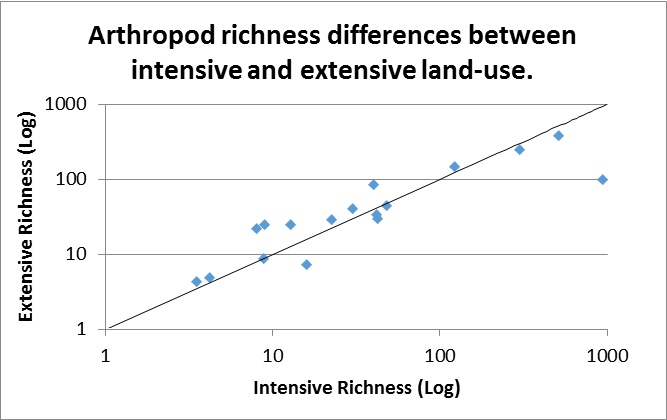 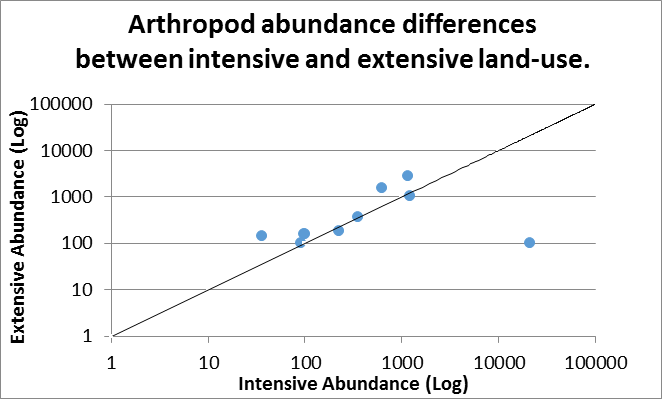 Figure 1a  A pair-wise comparison of arthropod abundancebetween fields of intensive and extensive use measured in the same study. The line represents values in which X=Y. Points above the line represent studies in which diversity in extensive land-use is higher than intensive land-use while points below represent the opposite.  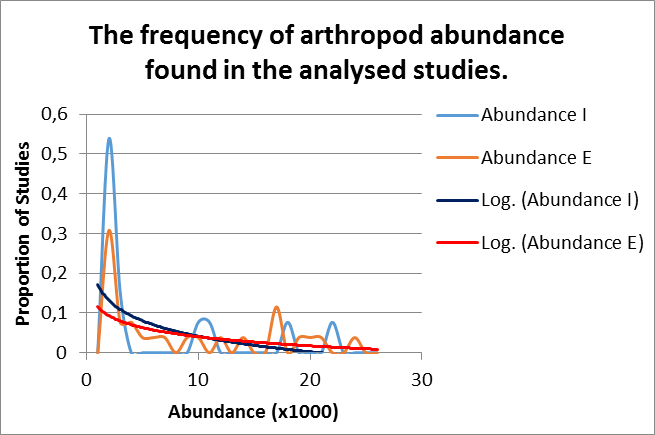 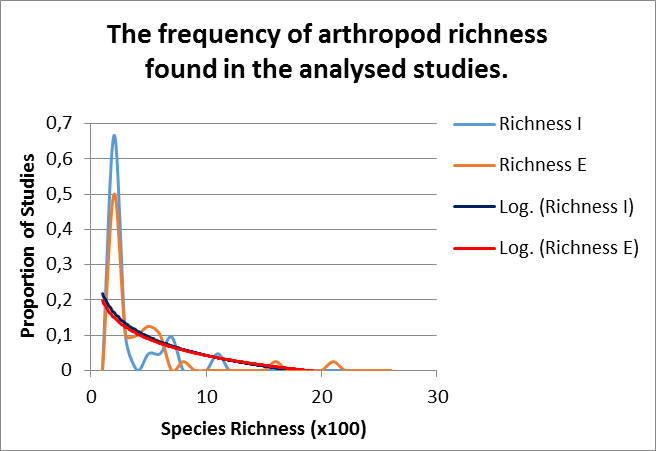 Findings & Interpretation of the meta-analysisMeta-data findings on land-use and its relation to arthropod diversity parametersIn the meta-data analysis I found 10 studies measuring arthropod abundance in both types of land-use (Figure 1a). Of these studies one study found a similar arthropod abundance in intensively used land, 4 studies found similar abundances between both land-use types and 5 studies found a higher abundance in extensively used land.For arthropod richness I found 17 studies presenting arthropod richness in both land-use types (Figure 1b). Of these two studies found arthropod richness to be higher in intensively used land, 11 studies found similar richness and 4 studies found higher richness in extensively used lands. Furthermore, considering all data, it was found that a high arthropod abundance is more frequently recorded in extensively used lands (Figure 2a). High species richness was reported equally frequent between both land-use types.Following the findings of the meta-data the next step is to discuss the causes of the higher arthropod abundance and richness in extensively used grasslands (Figures 1a & 1b). This discussion further includes why this increased diversity was more frequently reported in case of increased abundance but not for increased species richness.Increased arthropod diversity and its causes in extensively used grasslands. Generally, the findings in the meta-analysis support the idea that extensive grasslands support more diverse arthropod communities. There are a multitude of potential causes for a diversity dichotomy between land-use types. These causes and how they affect diversity are discussed in the following paragraphs and aim to aid in interpreting and provide context to the studied dataset.Vegetation composition differences between land-use types.As discussed in the introduction, plant communities are changing drastically as a result of environmental changes. The pace of these changes differs significantly between extensive and intensive land-use. One of the most striking differences is the difference in plant diversity (de Snoo et al., 2012). Multiple studies have shown that high floral and vegetation diversity is associated with high arthropod diversity (Hegland and Boeke, 2006, Scherber et al., 2010, Haddad et al., 2009). More specifically, common-garden experiments have found that different flowering species attracted different arthropod assemblages. Plots with high biodiversity offer a larger variety of pollen and nectar, through longer periods of time (Bennett and Gratton, 2013). For multiple groups of pollinators high plant diversity was also found to have a positive effect on arthropod species richness. Again, this was attributed to increased plant diversity causing a larger variety spatio-temporal niches (Venjakob et al., 2016). For herbivorous arthropods a similar pattern of positive correlation with plant biodiversity was found (Scherber et al., 2010, Haddad et al., 2009). Omnivorous and carnivorous arthropods species richness did increase with high plant diversity (Haddad et al., 2009, Scherber et al., 2010). But rather than a direct effect of increased plant species richness predatory arthropod diversity was found to increase with an increase in predator abundance (Haddad et al., 2009). Beside the bottom-up effects of plants, they also provide services as hosts for larvae and eggs of arthropods. In this perspective similar trends occur. Plant biodiversity loss due to eutrophication caused Lepidoptera species with host-plants in eutrophic habitats to sustain a more stable population while species with host-plants in other habitats declined (Kuussaari et al., 2007). Furthermore host plants for Lepidoptera larvae are a primary cause of population thresholds. If host plants are unable to maintain a stable population, due to fluctuating environments, dependent butterfly populations will decline accordingly (Bubová et al., 2015). Furthermore the loss of vegetation richness and high grazing pressure/intensive mowing causes a loss in structural diversity. It is valuable to see vegetation structure as a separate determinant of arthropod biodiversity instead of a component of plant biodiversity. This is because structural diversity is not only affected by the amount of species and their heterogeneity in morphological traits but also by species that have, for example, multiple phenological growth forms or species that are resilient to high grazing pressure or mowing. Considering the effect of vegetation structure it was found that structurally complex habitats could support more diverse arthropod communities (Reid and Hochuli, 2007, Nagy and Kisfali, 2007). In more detail, Orthopteran species richness has benefitted from diverse vegetation structures by extensive land-use. Tall vegetation patches provide refuges for less-mobile species when surrounding patches are being grazed or mown. On the other hand it was found that newly-grazed patches provide suitable habitats for nymphs (Kenyeres and Szentirmai, 2017). This was reaffirmed by Korosi et al. (2012) and Pywell et al. (2004) who also found that arthropods increase in species richness and abundance in complex vegetation structures. They established that heterogeneous vegetation provides a larger potential surface for colonisation and more places to feed, lay eggs, rest and overwinter. Heterogeneous vegetation structure therefore adds spatial niches for arthropods similarly to the way vegetation diversity does (Woodcock and Pywell, 2010). This same effect was affirmed by findings of increased functional diversity of Lepidopterans in response to heterogeneous vegetation structure (Aguirre-Gutierrez et al., 2017). Another aspect of vegetation structure lies in successional changes. As grasslands develop bushes and small trees slowly encroach these areas leading to forestation. These forested areas provide new habitats for arthropods but are also causing a negative influence on diversity (Bubová et al., 2015, Slancarova et al., 2015). In Lepidoptera, for example, it was found that diurnal species richness benefitted from the availability of extensive grasslands. But nocturnal Lepidoptera decreased in species richness in the same grasslands (Baur et al., 2006). In particular specialist Lepidoptera species are affected by changes in succession and their vegetational compositions (Poyry et al., 2006). Causal to these declines in species diversity is the competitive advantage of tall vegetation. When shrubs encroach grasslands they overgrow shorter grassland species and restrict light availability.As a result plant diversity decreases and a smaller variety of host-plants becomes available for arthropods (Koch et al., 2015). While shrub encroachment is halted by intensive grazing/mowing regimes it can be argued that intensive land-use promotes succession. It does so by negating nutrient limitations that later successional stages have because of their higher primary production (Menge et al., 2012).Finally it is necessary to address the effect of land use on the genetic composition of vegetation.The genetic composition of vegetation is closely linked to environmental changes. As a species’ populations shrink so does its genetic variety. As a result the negative effects of intensive land use on plant biodiversity also affect genetic variety negatively. Eutrophication, high disturbance and fragmentation of the landscape as a result of intensive land use have caused a competitive advantage for high productive, durable species. The genetic composition and variety of previously established species is then lost. Fragmentation of natural grasslands isolate plant populations and their genetic pools. High disturbance via intensive grazing/mowing regimes supress plant flowering and genetic recombination (Last et al., 2014). Genetic diversity is important to consider since they have a direct effect on arthropod diversity. Multiple studies by Bailey et al. (2009), Ferrier et al. (2012) and Brunbjerg et al. (2018) found that genetic diversity within host plant species positively correlates to arthropod diversity. It should therefore be taken into consideration that arthropod diversity declines before decreases in plant species richness can be determined. Land use types and the frequency of studies reporting high biodiversity.As mentioned before the vast majority of the articles regarding arthropod diversity conclude that extensive land-use regimes provide benefits on multiple levels. However, the meta-analysis that is conducted in this review did not provide a distinct pattern for these conclusions. In particular the analysis suggests that land-use did not affect species richness significantly (Fig. 2b). On the other hand arthropod abundance was found to be higher in extensive land use (Fig. 2a). Given these results it becomes necessary to evaluate the differences between these articles and this review and to discuss the causes of these discrepancies. The general consensus in these articles support the patterns in the X-Y comparisons and the proportional overrepresentation of high abundance in extensive grasslands. Therefore I focus first on the potential causes of why species richness was not more frequently reported to be higher in extensive grasslands.The proportion of articles studying arthropod diversity providing general biodiversity statistics/data. The first possible cause lies in the dissonance between the aim of this review and the articles from the library. The aim of many of these articles was to immediately interpret and analyse the found data. While these articles were highly relevant in adding information for this review, many of their results were consisting of more statistically or analytically processed data. This led to large difference in analysis-types for many of the articles and made it difficult to find overlapping, comparable parameters suitable for meta-analysis. In this paper I was able to use between 11% and 35% of the 117 articles for analysis. Most articles did provide appendixes containing a raw lists of fieldwork data citing each individual sample. For a more extensive study on this subject I would therefore recommend that the author calculate these parameters to gain a more complete dataset.Sampling method, timeframe and seasonality of sampling in the studied articles.Secondly the wide range of methodological approaches in the studies used for meta-analysis stands out. It was the aim of this review to minimise these effects by adjusting the data for duration of the study in which the samples were taken and only selecting papers researching diversity in both land-use types. There were, however, large differences in the methodology of the articles. For the pairwise comparisons these differences were mostly negated but the frequency analyses were particularly affected. Studies ranged from analysing more than 50 years of gathered data (Franzen and Johannesson, 2007) to sampling periods of weeks. This adds to a difficulty in comparability between studies since over this timespan arthropod diversity has changed drastically (van Strien et al., 2019). There were also differences in the seasonal periods when samples were taken. Measurements taken as early as in March (Knop et al., 2006) until as late as November (Fadda et al., 2008). At the base of these differences stands the aim of many of such studies. To be able to reasonably measure effects of land use on arthropod diversity, studies have focussed on limited taxonomical groups. Most of these groups have a limited period in which they can be sampled or when diversity is the highest. Therefore comparing such a variety of studies may increase the variety in biodiversity response and decrease the accuracy of the analysis.It is also valuable to approach the similarities in richness frequency between land use types from another angle. Extensive land use and high plant diversity does not unequivocally lead to high arthropod diversity. This may originate from the fact that this review has aimed to make a dichotomy between intensive and extensive land use that in practise is hard to define. Land usage has been categorised as extensive when grazing or mowing has been reduced to once or twice a year and later in the growing season or because of an absence of fertilisation or water drainage. But the context in which this extensive land use is practised is crucial. The surrounding landscape and activities play a vital role in how vegetation and arthropod communities develop. Atmospheric nitrogen deposition, for example, varies throughout Europe (Dentener et al., 2006). On the regional level nitrogen deposition is highest around urban and industrial areas (Guerreiro et al., 2014). Since nitrogen oxides have a distribution fall-off when further from the source (Fournier et al., 2004) large differences in atmospheric deposition may occur when comparing a variety of grasslands throughout Europe. It could therefore be possible that eutrophication occurs in such quantity that differences in land use may become less important for vegetation composition. Furthermore it is important to consider that the size of the sampled grassland differed considerably. As a result effects of habit fragmentation may vary across the reviewed articles. Another aspect of the distinction between extensive and intensive land use that is not accurately represented is diversity within these land use types. Spider species were found to be unaffected by extensive grassland use, as certain extensive grasslands still lack the structural diversity required to sustain a diverse population (Knop et al., 2006). Furthermore it was found that the regularity of mowing regimes within the context of extensive land use has great impact on vegetation diversity (Pruchniewicz, 2017). And a total abandonment of these grasslands proves to have an adverse impact on butterfly, beetle and bumblebee diversity while being beneficial to certain species of heteropterans and grasshoppers (Walcher et al., 2017, Slancarova et al., 2015, Fadda et al., 2008). Different taxonomical groups of arthropods are thus dependant on different land use aspects and show different biodiversity responses to similar land use types.Lastly the time it takes to translate improvements in plant biodiversity into arthropod community developments. The vegetation traits that are required to sustain a diverse arthropod assemblage such as diverse architecture may take up to 4-20 years to fully develop (Davis and Utrup, 2010).Concluding remarksUltimately I have aimed to present a wide variety of explanations for the current decline in arthropod diversity and its relation to vegetation and plant traits and composition. The value of this information now lies into its application to agricultural and land use practices. Therefore I want to address the practical implications and give a brief summary of how arthropod diversity can best be improved via land use changes.Maintain a limited yet constant grazing or mowing regime late in the growing seasonGrasslands need grazing to prevent secondary succession of shrubs and trees and prevents species becoming dominant. Furthermore grazing provides structural diversity that a diverse arthropod community requires.Increase structural diversity of vegetation within grasslandsPatches of tall vegetation and small shrubs function as refugia for insect during mowing/grazing and allow for plant species less tolerant to disturbance to survive.Landscape elements alongside grasslands may also provide these services.Increase habitat connectivityHabitat fragmentation has harmed the resilience of many grassland ecosystems connecting grasslands of similar land-use increases the genetic diversity of vulnerable plant and arthropod species. Strips of tall vegetation or tree rows with underlying vegetation can provide pathways to connect these habitats and improve biodiversity.BibliographyAGUIRRE-GUTIERREZ, J., WALLISDEVRIES, M. F., MARSHALL, L., VAN'T ZELFDE, M., VILLALOBOS-ARAMBULA, A. R., BOEKELO, B., BARTHOLOMEUS, H., FRANZEN, M. & BIESMEIJER, J. C. 2017. Butterflies show different functional and species diversity in relationship to vegetation structure and land use. Global Ecology and Biogeography, 26, 1126-1137.BAILEY, J. K., SCHWEITZER, J. A., UBEDA, F., KORICHEVA, J., LEROY, C. J., MADRITCH, M. D., REHILL, B. J., BANGERT, R. K., FISCHER, D. G., ALLAN, G. J. & WHITHAM, T. G. 2009. From genes to ecosystems: a synthesis of the effects of plant genetic factors across levels of organization. Philosophical Transactions of the Royal Society B-Biological Sciences, 364, 1607-1616.BAUR, B., CREMENE, C., GROZA, G., RAKOSY, L., SCHILEYKO, A. A., BAUR, A., STOLL, P. & ERHARDT, A. 2006. Effects of abandonment of subalpine hay meadows on plant and invertebrate diversity in Transylvania, Romania. Biological Conservation, 132, 261-273.BENNETT, A. B. & GRATTON, C. 2013. Floral diversity increases beneficial arthropod richness and decreases variability in arthropod community composition. Ecological Applications, 23, 86-95.BILLETER, R., LIIRA, J., BAILEY, D., BUGTER, R., ARENS, P., AUGENSTEIN, I., AVIRON, S., BAUDRY, J., BUKACEK, R., BUREL, F., CERNY, M., DE BLUST, G., DE COCK, R., DIEKOTTER, T., DIETZ, H., DIRKSEN, J., DORMANN, C., DURKA, W., FRENZEL, M., HAMERSKY, R., HENDRICKX, F., HERZOG, F., KLOTZ, S., KOOLSTRA, B., LAUSCH, A., LE COEUR, D., MAELFAIT, J. P., OPDAM, P., ROUBALOVA, M., SCHERMANN, A., SCHERMANN, N., SCHMIDT, T., SCHWEIGER, O., SMULDERS, M. J. M., SPEELMANS, M., SIMOVA, P., VERBOOM, J., VAN WINGERDEN, W., ZOBEL, M. & EDWARDS, P. J. 2008. Indicators for biodiversity in agricultural landscapes: a pan-European study. Journal of Applied Ecology, 45, 141-150.BRUNBJERG, A. K., BRUUN, H. H., DALBY, L., FLOJGAARD, C., FROSLEV, T. G., HOYE, T. T., GOLDBERG, I., LAESSOE, T., HANSEN, M. D. D., BRONDUM, L., SKIPPER, L., FOG, K. & EJRNAES, R. 2018. Vascular plant species richness and bioindication predict multi-taxon species richness. Methods in Ecology and Evolution, 9, 2372-2382.BUBOVÁ, T., VRABEC, V., KULMA, M. & NOWICKI, P. 2015. Land management impacts on European butterflies of conservation concern: a review. Journal of Insect Conservation, 19, 805-821.BULLOCK, J. M., JEFFERSON, R. G., BLACKSTOCK, T. H., PAKEMAN, R. J., EMMETT, B. A., PYWELL, R. J., GRIME, J. P. & SILVERTOWN, J. 2011. Semi-natural grasslands.CLELAND, E. E., CHIARIELLO, N. R., LOARIE, S. R., MOONEY, H. A. & FIELD, C. B. 2006. Diverse responses of phenology to global changes in a grassland ecosystem. Proceedings of the National Academy of Sciences, 103, 13740-13744.CLELAND, E. E., CHUINE, I., MENZEL, A., MOONEY, H. A. & SCHWARTZ, M. D. 2007. Shifting plant phenology in response to global change. Trends in Ecology & Evolution, 22, 357-365.DAVIS, C. A. & UTRUP, J. S. 2010. Response of Terrestrial Invertebrates to High- and Low-Diversity Grassland Restorations in South-Central Nebraska. Restoration Ecology, 18, 479-488.DE SNOO, G. R., NAUS, N., VERHULST, J., VAN RUIJVEN, J. & SCHAFFERS, A. P. 2012. Long-term changes in plant diversity of grasslands under agricultural and conservation management. Applied Vegetation Science, 15, 299-306.DENTENER, F., DREVET, J., LAMARQUE, J. F., BEY, I., EICKHOUT, B., FIORE, A. M., HAUGLUSTAINE, D., HOROWITZ, L. W., KROL, M., KULSHRESTHA, U. C., LAWRENCE, M., GALY-LACAUX, C., RAST, S., SHINDELL, D., STEVENSON, D., VAN NOIJE, T., ATHERTON, C., BELL, N., BERGMAN, D., BUTLER, T., COFALA, J., COLLINS, B., DOHERTY, R., ELLINGSEN, K., GALLOWAY, J., GAUSS, M., MONTANARO, V., MÜLLER, J. F., PITARI, G., RODRIGUEZ, J., SANDERSON, M., SOLMON, F., STRAHAN, S., SCHULTZ, M., SUDO, K., SZOPA, S. & WILD, O. 2006. Nitrogen and sulfur deposition on regional and global scales: A multimodel evaluation. Global Biogeochemical Cycles, 20.EBELING, A., RZANNY, M., LANGE, M., EISENHAUER, N., HERTZOG, L. R., MEYER, S. T. & WEISSER, W. W. 2018. Plant diversity induces shifts in the functional structure and diversity across trophic levels. Oikos, 127, 208-219.FADDA, S., HENRY, F., ORGEAS, J., PONEL, P., BUISSON, E. & DUTOIT, T. 2008. Consequences of the cessation of 3000 years of grazing on dry Mediterranean grassland ground-active beetle assemblages. Comptes Rendus Biologies, 331, 532-546.FERRIER, S. M., BANGERT, R. K., HERSCH-GREEN, E. I., BAILEY, J. K., ALLAN, G. J. & WHITHAM, T. G. 2012. Unique arthropod communities on different host-plant genotypes results in greater arthropod diversity. Arthropod-Plant Interactions, 6, 187-195.FOURNIER, N., DORE, A. J., VIENO, M., WESTON, K. J., DRAGOSITS, U. & SUTTON, M. A. 2004. Modelling the deposition of atmospheric oxidised nitrogen and sulphur to the United Kingdom using a multi-layer long-range transport model. Atmospheric Environment, 38, 683-694.FRANZEN, M. & JOHANNESSON, M. 2007. Predicting extinction risk of butterflies and moths (Macrolepidoptera) from distribution patterns and species characteristics. Journal of Insect Conservation, 11, 367-390.GOULSON, D. 2013. REVIEW: An overview of the environmental risks posed by neonicotinoid insecticides. Journal of Applied Ecology, 50, 977-987.GRIME, J. P. & MACKEY, J. M. L. 2002. The role of plasticity in resource capture by plants. Evolutionary Ecology, 16, 299-307.GUERREIRO, C. B. B., FOLTESCU, V. & DE LEEUW, F. 2014. Air quality status and trends in Europe. Atmospheric Environment, 98, 376-384.HADDAD, N. M., CRUTSINGER, G. M., GROSS, K., HAARSTAD, J., KNOPS, J. M. H. & TILMAN, D. 2009. Plant species loss decreases arthropod diversity and shifts trophic structure. Ecology Letters, 12, 1029-1039.HALLMANN, C. A., SORG, M., JONGEJANS, E., SIEPEL, H., HOFLAND, N., SCHWAN, H., STENMANS, W., MULLER, A., SUMSER, H., HORREN, T., GOULSON, D. & DE KROON, H. 2017. More than 75 percent decline over 27 years in total flying insect biomass in protected areas. Plos One, 12.HAUTIER, Y., NIKLAUS, P. A. & HECTOR, A. 2009. Competition for Light Causes Plant Biodiversity Loss After Eutrophication. Science, 324, 636-638.HEGLAND, S. J. & BOEKE, L. 2006. Relationships between the density and diversity of floral resources and flower visitor activity in a temperate grassland community. Ecological Entomology, 31, 532-538.HUNTER, M. D. & PRICE, P. W. 1992. Playing chutes and ladders: heterogeneity and the relative roles of bottom‐up and top‐down forces in natural communities. Ecology, 73, 724-732.HUTCHINSON, G. E. 1959. Homage to Santa Rosalia or why are there so many kinds of animals? The American Naturalist, 93, 145-159.KENYERES, Z. & SZENTIRMAI, I. 2017. Effects of different mowing regimes on orthopterans of Central-European mesic hay meadows. Journal of Orthoptera Research, 26, 29.KNOP, E., KLEIJN, D., HERZOG, F. & SCHMID, B. 2006. Effectiveness of the Swiss agri-environment scheme in promoting biodiversity. Journal of Applied Ecology, 43, 120-127.KOCH, B., EDWARDS, P. J., BLANCKENHORN, W. U., WALTER, T. & HOFER, G. 2015. Shrub encroachment affects the diversity of plants, butterflies, and grasshoppers on two Swiss subalpine pastures. Arctic Antarctic and Alpine Research, 47, 345-357.KOROSI, A., BATARY, P., OROSZ, A., REDEI, D. & BALDI, A. 2012. Effects of grazing, vegetation structure and landscape complexity on grassland leafhoppers (Hemiptera: Auchenorrhyncha) and true bugs (Hemiptera: Heteroptera) in Hungary. Insect Conservation and Diversity, 5, 57-66.KUUSSAARI, M., BOMMARCO, R., HEIKKINEN, R. K., HELM, A., KRAUSS, J., LINDBORG, R., ÖCKINGER, E., PÄRTEL, M., PINO, J. & RODA, F. 2009. Extinction debt: a challenge for biodiversity conservation. Trends in Ecology & Evolution, 24, 564-571.KUUSSAARI, M., HELIÖLÄ, J., PÖYRY, J. & SAARINEN, K. 2007. Contrasting trends of butterfly species preferring semi-natural grasslands, field margins and forest edges in northern Europe. Journal of Insect Conservation, 11, 351-366.LAST, L., LUSCHER, G., WIDMER, F., BOLLER, B. & KOLLIKER, R. 2014. Indicators for genetic and phenotypic diversity of Dactylis glomerata in Swiss permanent grassland. Ecological Indicators, 38, 181-191.LENGYEL, S., GOVE, A. D., LATIMER, A. M., MAJER, J. D. & DUNN, R. R. 2010. Convergent evolution of seed dispersal by ants, and phylogeny and biogeography in flowering plants: A global survey. Perspectives in Plant Ecology, Evolution and Systematics, 12, 43-55.MARINI, L., FONTANA, P., SCOTTON, M. & KLIMEK, S. 2008. Vascular plant and Orthoptera diversity in relation to grassland management and landscape composition in the European Alps. Journal of Applied Ecology, 45, 361-370.MARON, J. L. & JEFFERIES, R. L. 2001. Restoring enriched grasslands: effects of mowing on species richness, productivity, and nitrogen retention. Ecological Applications, 11, 1088-1100.MENGE, D. N. L., HEDIN, L. O. & PACALA, S. W. 2012. Nitrogen and Phosphorus Limitation over Long-Term Ecosystem Development in Terrestrial Ecosystems. Plos One, 7, e42045.MENZEL, A. 2003. Plant Phenological Anomalies in Germany and their Relation to Air Temperature and NAO. Climatic Change, 57, 243-263.NAGY, A. & KISFALI, M. 2007. Effects of mowing intensity on Orthoptera assemblages of meadows in southwest Hungary. Analele Universitatii din Oradea, Fascicula: Protectia Mediului, 12, 100-105.OLLERTON, J., WINFREE, R. & TARRANT, S. 2011. How many flowering plants are pollinated by animals? Oikos, 120, 321-326.POYRY, J., LUOTO, M., PAUKKUNEN, J., PYKALA, J., RAATIKAINEN, K. & KUUSSAARI, M. 2006. Different responses of plants and herbivore insects to a gradient of vegetation height: an indicator of the vertebrate grazing intensity and successional age. Oikos, 115, 401-412.PRUCHNIEWICZ, D. 2017. Abandonment of traditionally managed mesic mountain meadows affects plant species composition and diversity. Basic and Applied Ecology, 20, 10-18.PYWELL, R. F., WARMAN, E. A., SPARKS, T. H., GREATOREX-DAVIES, J. N., WALKER, K. J., MEEK, W. R., CARVELL, C., PETIT, S. & FIRBANK, L. G. 2004. Assessing habitat quality for butterflies on intensively managed arable farmland. Biological Conservation, 118, 313-325.REID, A. M. & HOCHULI, D. F. 2007. Grassland invertebrate assemblages in managed landscapes: Effect of host plant and microhabitat architecture. Austral Ecology, 32, 708-718.ROOT, R. B. 1973. Organization of a Plant-Arthropod Association in Simple and Diverse Habitats: The Fauna of Collards (Brassica Oleracea). Ecological Monographs, 43, 95-124.ROSE, L., CONERS, H. & LEUSCHNER, C. 2012. Effects of fertilization and cutting frequency on the water balance of a temperate grassland. Ecohydrology, 5, 64-72.SCHERBER, C., EISENHAUER, N., WEISSER, W. W., SCHMID, B., VOIGT, W., FISCHER, M., SCHULZE, E. D., ROSCHER, C., WEIGELT, A., ALLAN, E., BESSLER, H., BONKOWSKI, M., BUCHMANN, N., BUSCOT, F., CLEMENT, L. W., EBELING, A., ENGELS, C., HALLE, S., KERTSCHER, I., KLEIN, A. M., KOLLER, R., KONIG, S., KOWALSKI, E., KUMMER, V., KUU, A., LANGE, M., LAUTERBACH, D., MIDDELHOFF, C., MIGUNOVA, V. D., MILCU, A., MULLER, R., PARTSCH, S., PETERMANN, J. S., RENKER, C., ROTTSTOCK, T., SABAIS, A., SCHEU, S., SCHUMACHER, J., TEMPERTON, V. M. & TSCHARNTKE, T. 2010. Bottom-up effects of plant diversity on multitrophic interactions in a biodiversity experiment. Nature, 468, 553-556.SLANCAROVA, J., GARCIA-PEREIRA, P., FRIC, Z. F., ROMO, H. & GARCIA-BARROS, E. 2015. Butterflies in Portuguese 'montados': relationships between climate, land use and life-history traits. Journal of Insect Conservation, 19, 823-836.SOUTHWOOD, T. R., BROWN, V. & READER, P. 1979. The relationships of plant and insect diversities in succession. Biological Journal of the Linnean Society, 12, 327-348.STRONG, D. R., LAWTON, J. H. & SOUTHWOOD, S. R. 1984. Insects on plants. Community patterns and mechanisms, Blackwell Scientific Publicatons.THUILLER, W., LAVOREL, S., ARAUJO, M. B., SYKES, M. T. & PRENTICE, I. C. 2005. Climate change threats to plant diversity in Europe. Proceedings of the National Academy of Sciences of the United States of America, 102, 8245-8250.TILMAN, D., FARGIONE, J., WOLFF, B., D'ANTONIO, C., DOBSON, A., HOWARTH, R., SCHINDLER, D., SCHLESINGER, W. H., SIMBERLOFF, D. & SWACKHAMER, D. 2001. Forecasting agriculturally driven global environmental change. Science, 292, 281-284.TILMAN, D. & ISBELL, F. 2015. Biodiversity: Recovery as nitrogen declines. Nature, 528, 336.UEMATSU, Y., KOGA, T., MITSUHASHI, H. & USHIMARU, A. 2010. Abandonment and intensified use of agricultural land decrease habitats of rare herbs in semi-natural grasslands. Agriculture Ecosystems & Environment, 135, 304-309.VAN STRIEN, A. J., VAN SWAAY, C. A. M., VAN STRIEN-VAN LIEMPT, W. T. F. H., POOT, M. J. M. & WALLISDEVRIES, M. F. 2019. Over a century of data reveal more than 80% decline in butterflies in the Netherlands. Biological Conservation, 234, 116-122.VENJAKOB, C., KLEIN, A. M., EBELING, A., TSCHARNTKE, T. & SCHERBER, C. 2016. Plant diversity increases spatio-temporal niche complementarity in plant-pollinator interactions. Ecology and Evolution, 6, 2249-2261.WALCHER, R., KARRER, J., SACHSLEHNER, L., BOHNER, A., PACHINGER, B., BRANDL, D., ZALLER, J. G., ARNBERGER, A. & FRANK, T. 2017. Diversity of bumblebees, heteropteran bugs and grasshoppers maintained by both: abandonment and extensive management of mountain meadows in three regions across the Austrian and Swiss Alps. Landscape Ecology, 32, 1937-1951.WOODCOCK, B. A. & PYWELL, R. F. 2010. Effects of vegetation structure and floristic diversity on detritivore, herbivore and predatory invertebrates within calcareous grasslands. Biodiversity and Conservation, 19, 81-95.YANG, H., LI, Y., WU, M., ZHANG, Z. H. E., LI, L. & WAN, S. 2011. Plant community responses to nitrogen addition and increased precipitation: the importance of water availability and species traits. Global Change Biology, 17, 2936-2944.ZISKA, L. H., BUNCE, J. A. & GOINS, E. W. 2004. Characterization of an urban-rural CO2/temperature gradient and associated changes in initial plant productivity during secondary succession. Oecologia, 139, 454-458.Appendix: Literature list used for meta-analysisIDSearch TermsArticle TitleArticle TitleAuthorsYear1plant diversity extensive grasslands europeShort-term effects of nongrazing on plants, soil biota and aboveground-belowground links in Atlantic mountain grasslandsShort-term effects of nongrazing on plants, soil biota and aboveground-belowground links in Atlantic mountain grasslandsLur Epelde, Anders Lanzén, Iker Mijangos, Estibaliz Sarrionandia, Mikel Anza & Carlos Garbisu20172plant diversity extensive grasslands europePervasive early 21st-century vegetation changesacross Danish semi-natural ecosystems: more losersthan winners and a shift towards competitive,tall-growing speciesPervasive early 21st-century vegetation changesacross Danish semi-natural ecosystems: more losersthan winners and a shift towards competitive,tall-growing speciesAllan Timmermann, Christian Damgaard, Morten T. Strandberg and Jens-Christian Svenning20153plant diversity extensive grasslands europeLandscape composition, connectivity and fragment size drive effects of grassland fragmentation on insect communitiesLandscape composition, connectivity and fragment size drive effects of grassland fragmentation on insect communitiesVerena Rösch, Teja Tscharntke, Christoph Scherber and Péter Batáry20134plant diversity extensive grasslands europeInteractive effects of landscape context constrain the effectiveness of local agri-environmental managementInteractive effects of landscape context constrain the effectiveness of local agri-environmental managementElena D. Concepción, Mario Díaz, David Kleijn, András Báldi, Péter Batáry,Yann Clough, Doreen Gabriel, Felix Herzog, Andrea Holzschuh, Eva Knop, E. Jon P. Marshall, Teja Tscharntke and Jort Verhulst20125plant diversity extensive grasslands europeEffects of fertilization and cutting frequency on the water
balance of a temperate grasslandEffects of fertilization and cutting frequency on the water
balance of a temperate grasslandLaura Rose, Heinz Coners and Christoph Leuschner20126plant diversity extensive grasslands europeStructure, composition and dynamics of a calcareous
grassland metacommunity over a 70-year intervalStructure, composition and dynamics of a calcareous
grassland metacommunity over a 70-year intervalAdrian C. Newton, Robin M. Walls, Duncan Golicher, Sally A. Keith, Anita Diaz20127plant diversity extensive grasslands europeResponses of invertebrate trophic level, feeding guild and body size to the management of improved grassland field marginsResponses of invertebrate trophic level, feeding guild and body size to the management of improved grassland field marginsBen A. Woodcock, Simon G. Potts, Thomas Tscheulin, Emma Pilgrim,
Alex J. Ramsey, Jennifer Harrison-Cripps, Valerie K. Brown and Jerry R. Tallowin20098plant diversity extensive grasslands europeEffectiveness of the Swiss agri-environment scheme in
promoting biodiversityEffectiveness of the Swiss agri-environment scheme in
promoting biodiversityEVA KNOP, DAVID KLEIJN,  ELIX HERZOG and
BERNHARD SCHMID20069plant diversity extensive grasslands europeRelative importance of burning, mowing and species
translocation in the restoration of a former boreal hayfield:
responses of plant diversity and the microbial communityRelative importance of burning, mowing and species
translocation in the restoration of a former boreal hayfield:
responses of plant diversity and the microbial communityHILDE ANTONSEN and PÅL AXEL OLSSON200510plant diversity extensive grasslands europeAre invaders disturbance-limited?
Conservation of mountain grasslands in Central ArgentinaAre invaders disturbance-limited?
Conservation of mountain grasslands in Central ArgentinaPetryna, L.; Moora, M.; Nuñes C.O.; Cantero, J.J.& Zobel, M.200211plant diversity extensive grasslands europeNutrient status, disturbance and competition: an experimental test
of relationships in a wet meadowNutrient status, disturbance and competition: an experimental test
of relationships in a wet meadowLepš, Jan199912plant diversity extensive grasslands europeEffects of abandonment of subalpine hay meadows on plant and invertebrate diversity in Transylvania, RomaniaEffects of abandonment of subalpine hay meadows on plant and invertebrate diversity in Transylvania, RomaniaBruno Baura, Cristina Cremeneb, Gheorghe Grozac, Laszlo Rakosyc, Anatoli A. Schileykod200613plant diversity extensive grasslands europeRestoration of wet grasslands – Effects of seed dispersal, persistence and abundance on plant species recruitmentRestoration of wet grasslands – Effects of seed dispersal, persistence and abundance on plant species recruitmentGert Rosenthal200614plant diversity extensive grasslands europeThreatened alvar grasslands in NW Russia and their
relationship to alvars in EstoniaThreatened alvar grasslands in NW Russia and their
relationship to alvars in EstoniaSERGEY ZNAMENSKIY1, AVELIINA HELM and
MEELIS PÄRTEL200415plant diversity extensive grasslands europeGrazing management impacts on the viability of the
threatened bog fritillary butterfly Proclossiana eunomiaGrazing management impacts on the viability of the
threatened bog fritillary butterfly Proclossiana eunomiaNicolas Schtickzelle, Camille Turlure, Michel Baguette200716plant diversity extensive grasslands europeRelative importance of habitat area, connectivity,
management and local factors for vascular plants:
spring ephemerals in boreal semi-natural grasslandsRelative importance of habitat area, connectivity,
management and local factors for vascular plants:
spring ephemerals in boreal semi-natural grasslandsKatja M. Raatikainen, Risto K. Heikkinen,
Miska Luoto200817plant diversity extensive grasslands europeManagement effects on the vegetation and soil seed bank of calcareous
grasslands: An 11-year experimentManagement effects on the vegetation and soil seed bank of calcareous
grasslands: An 11-year experimentHans Jacquemyn, Carmen Van Mechelen, Rein Brys, Olivier Honnay201018plant diversity extensive grasslands europeRiver Dikes in Agricultural Landscapes: The Importance
of Secondary Habitats in Maintaining Landscape-Scale
DiversityRiver Dikes in Agricultural Landscapes: The Importance
of Secondary Habitats in Maintaining Landscape-Scale
DiversityZoltán Bátori & László Körmöczi & Márta Zalatnai & László Erdős & Péter Ódor &
Csaba Tölgyesi & Katalin Margóczi & Attila Torma & Róbert Gallé & Viktória Cseh &
Péter Török201619plant diversity extensive grasslands europeContrasting effects of irrigation and fertilization on plantdiversity in hay meadowsContrasting effects of irrigation and fertilization on plantdiversity in hay meadowsIsabell B. Müller∗, Constanze Buhk, Dagmar Lange, Martin H. Entling,Jens Schirmel201620plant diversity extensive grasslands europeAbandonment of traditionally managed mesic mountainmeadows affects plant species composition and diversityAbandonment of traditionally managed mesic mountainmeadows affects plant species composition and diversityDaniel Pruchniewicz201721plant diversity extensive grasslands europeThe association of windmills with conservation of pollinating insects
and wild plants in homogeneous farmland of western PolandThe association of windmills with conservation of pollinating insects
and wild plants in homogeneous farmland of western PolandSylwia Pustkowiak & Weronika Banaszak-Cibicka & Łukasz Emil Mielczarek & Piotr Tryjanowski & Piotr Skórka201722plant diversity extensive grasslands europeFlowering Farmland Competitions in Europe: History, facts and potential
interactions with agri-environmental measuresFlowering Farmland Competitions in Europe: History, facts and potential
interactions with agri-environmental measuresAndreas Hilpolda, Erich Tassera, Ulrike Tappeinera, Georg Niedrista201823plant diversity extensive grasslands europeSpider assemblage structure and functional diversity patterns of natural
forest steppes and exotic forest plantationsSpider assemblage structure and functional diversity patterns of natural
forest steppes and exotic forest plantationsRóbert Galléa, Ágota Szabóa, Péter Császára, Attila Tormaa201824plant diversity extensive grasslands europeAssessing the impact of land abandonment, nitrogen
enrichment and fairy-ring fungi on plant diversity
of Mediterranean grasslandsAssessing the impact of land abandonment, nitrogen
enrichment and fairy-ring fungi on plant diversity
of Mediterranean grasslandsGiuliano Bonanomi, Guido Incerti, Marina Allegrezza201325plant diversity extensive grasslands europeThe conservation of ground layer lichen communities
in alvar grasslands and the relevance of substitution
habitatsThe conservation of ground layer lichen communities
in alvar grasslands and the relevance of substitution
habitatsEde Leppik, Inga Ju¨riado, Ave Suija, Jaan Liira201326plant diversity extensive grasslands europeModelling the spatial distribution of species-rich farmland to identify
priority areas for conservation actionsModelling the spatial distribution of species-rich farmland to identify
priority areas for conservation actionsSebastian Klimek, Gabriele Lohss, Doreen Gabriel201427plant diversity extensive grasslands europeHydroperiod and Traditional Farming Practices Drive
Plant Community Composition on Unregulated Atlantic
Floodplain MeadowsHydroperiod and Traditional Farming Practices Drive
Plant Community Composition on Unregulated Atlantic
Floodplain MeadowsCaitriona Maher & Micheline Sheehy Skeffington & Michael Gormally201428plant diversity extensive grasslands europeEffects of grazing and biogeographic regions on grassland biodiversity in
Hungary – analysing assemblages of 1200 speciesEffects of grazing and biogeographic regions on grassland biodiversity in
Hungary – analysing assemblages of 1200 speciesA. Báldia, P. Batáryc, D. Kleijn201229plant diversity extensive grasslands europeThreatened inland sand vegetation in the temperate zone under different types
of abiotic and biotic disturbances during a ten-year periodThreatened inland sand vegetation in the temperate zone under different types
of abiotic and biotic disturbances during a ten-year periodChristopher Faust, Karin Süss, Christian Storm, Angelika Schwabe201030arthropod richness grasslands europeIntensive agriculture reduces soil biodiversity across
EuropeIntensive agriculture reduces soil biodiversity across
EuropeMARIA A. TSIAFOULI1 , ELISA THEBAULT, STEFANOS P. SGARDELIS, PETER C . DE RUITER, WIM H. VAN DER PUTTEN, KLAUS BIRKHOFER,
LIA HEMERIK, FRANCISKA T . DE VRIES, RICHARD D. BARDGETT, MARK VINCENT BRADY, LISA BJORNLUND, HELENE BRACHT JØRGENSEN,
S € OREN CHRISTENSEN, TINA D’ HERTEFELDT, STEFAN HOTES, W.H. GERAHOL, JAN FROUZ, MIRA LIIRI, SIMON R . MORTIMER, HEIKKI SETÄLÄ,
JOSEPH TZANOPOULOS, KAROLINE UTESENY, VACLAV PIZL, JOSEF STARY, VOLKMAR WOLTERS and KATARINA HEDLUND201531arthropod richness grasslands europeThe influence of conservation field margins in
intensively managed grazing land on communities of
five arthropod trophic groupsThe influence of conservation field margins in
intensively managed grazing land on communities of
five arthropod trophic groupsANNETTE ANDERSON, TIM CARNUS, ALVIN J. HELDEN, HELEN
SHERIDAN and GORDON PURVIS201332arthropod richness grasslands europeRiparian field margins: can they enhance the
functional structure of ground beetle (Coleoptera:
Carabidae) assemblages in intensively managed
grassland landscapes?Riparian field margins: can they enhance the
functional structure of ground beetle (Coleoptera:
Carabidae) assemblages in intensively managed
grassland landscapes?Lorna J. Cole, Sarah Brocklehurst, David A. Elston and David I. McCracken201233arthropod richness grasslands europeEcosystem engineering and predation: the multi-trophic
impact of two ant speciesEcosystem engineering and predation: the multi-trophic
impact of two ant speciesDirk Sanders and F. J. Frank van Veen201134arthropod richness grasslands europeSpontaneous succession in limestone quarries as an
effective restoration tool for endangered arthropods
and plantsSpontaneous succession in limestone quarries as an
effective restoration tool for endangered arthropods
and plantsRobert Tropek, Tomas Kadlec, Petra Karesova, Lukas Spitzer, Petr Kocarek, Igor Malenovsky, Petr Banar, Ivan H. Tuf, Martin Hejda and Martin Konvicka201035arthropod richness grasslands europeThe classification of insect communities: Lessons from orthopteran
assemblages of semi-dry calcareous grasslands in central GermanyThe classification of insect communities: Lessons from orthopteran
assemblages of semi-dry calcareous grasslands in central GermanyDOMINIK PONIATOWSKI and THOMAS FARTMANN200836arthropod richness grasslands europeThe potential of grass field margin management for
enhancing beetle diversity in intensive livestock farmsThe potential of grass field margin management for
enhancing beetle diversity in intensive livestock farmsB. A. WOODCOCK, S. G. POTTS, E. PILGRIM, A. J. RAMSAY, T. TSCHEULIN, A. PARKINSON, R. E. N. SMITH, A. L. GUNDREY, V. K. BROWN and J. R. TALLOWIN200737arthropod richness grasslands europePlants, insects and birds in semi-natural pastures
in relation to local habitat and landscape factorsPlants, insects and birds in semi-natural pastures
in relation to local habitat and landscape factorsBO SÖDERSTRÖM, BIRGITTA SVENSSON, KAROLINA VESSBY and ANDERS GLIMSKÄR200038arthropod richness grasslands europeBiodiversity and agri-environmental indicators—general scopes
and skills with special reference to the habitat levelBiodiversity and agri-environmental indicators—general scopes
and skills with special reference to the habitat levelWolfgang Büchs200339arthropod richness grasslands europeEffects of vegetation structure and floristic diversity
on detritivore, herbivore and predatory invertebrates
within calcareous grasslandsEffects of vegetation structure and floristic diversity
on detritivore, herbivore and predatory invertebrates
within calcareous grasslandsBen A. Woodcock

Richard F. Pywell201040arthropod richness grasslands europeGround spider assemblages as indicators for habitat
structure in inland sand ecosystemsGround spider assemblages as indicators for habitat
structure in inland sand ecosystemsSascha Buchholz201041arthropod richness grasslands europeSet-aside promotes insect and plant diversity in a Central European countrySet-aside promotes insect and plant diversity in a Central European countryAnikó Kovács-Hostyánszki, Ádám Körösi, Kirill Márk Orcib, Péter Batáryc, András Báldib201142arthropod richness grasslands europeBiodiversity in low-intensity pastures, straw meadows, and fallows of a
fen area–A multitrophic comparisonBiodiversity in low-intensity pastures, straw meadows, and fallows of a
fen area–A multitrophic comparisonRoman Buchera, Christian Andresc, Martin F. Wedelb, Martin H. Entlingb, Herbert Nickeld201543arthropod richness grasslands europeOptimizing arthropod predator conservation in permanent grasslands
by considering diversity components beyond species richnessOptimizing arthropod predator conservation in permanent grasslands
by considering diversity components beyond species richnessK. Birkhofera, T. Dieköttera, C. Meuba, K. Stötzela, V. Woltersa201544arthropod richness grasslands europeSet-aside promotes insect and plant diversity in a Central European countrySet-aside promotes insect and plant diversity in a Central European countryAnikó Kovács-Hostyánszki, Ádám Körösi, Kirill Márk Orcib, Péter Batáryc, András Báldib201145arthropod richness grasslands europeThe importance of viticultural landscape features and ecosystem
service enhancement for native butterflies in New Zealand
vineyardsThe importance of viticultural landscape features and ecosystem
service enhancement for native butterflies in New Zealand
vineyardsMark Gillespie, Steve D. Wratten201046arthropod richness grasslands europeShrub encroachment alters composition and diversity
of ant communities in abandoned grasslands
of western CarpathiansShrub encroachment alters composition and diversity
of ant communities in abandoned grasslands
of western CarpathiansMichal Wiezik, Marek Svitok, Adela Wieziková, Martin Dovčiak201247arthropod richness grasslands europeBiodiversity responses to land use in traditional fruit orchards of arural agricultural landscapeBiodiversity responses to land use in traditional fruit orchards of arural agricultural landscapeJakub Horaka, Alena Peltanovab, Andrea Podavkovac, Lenka Safarovad, Petr Boguschf, Dusan Romportlb, Petr Zasadilca201348arthropod richness grasslands europeRestoration management of
fly ash deposits crucially influence their
conservation potential for terrestrial arthropodsRestoration management of
fly ash deposits crucially influence their
conservation potential for terrestrial arthropodsRobert Tropek, Ilona Cerna, Jakub Straka, Tomas Kadlec, Pavel Pech, Filip Tichanek, Pavel Sebek201449arthropod richness grasslands europeAsymmetrical responses of forest and ‘‘beyond edge’’
arthropod communities across a forest–grassland ecotoneAsymmetrical responses of forest and ‘‘beyond edge’’
arthropod communities across a forest–grassland ecotoneFederica Lacasella, Claudio Gratton, Stefano De Felici, Marco Isaia, Marzio Zapparoli, Silvio Marta, Valerio Sbordoni201450arthropod richness grasslands europeCarabid beetles as indicators for shrub encroachment in dry grasslandsCarabid beetles as indicators for shrub encroachment in dry grasslandsJens Schirmel, Jasmin Mantilla-Contreras, Dorothea Gauger, Irmgard Blindowa201451((arthropod OR arthropoda OR arthropods) AND extensive AND (diversity OR richness) AND (grasslands OR grassland) Europe) Diversity of bumblebees, heteropteran bugs
and grasshoppers maintained by both: abandonment
and extensive management of mountain meadows
in three regions across the Austrian and Swiss AlpsDiversity of bumblebees, heteropteran bugs
and grasshoppers maintained by both: abandonment
and extensive management of mountain meadows
in three regions across the Austrian and Swiss AlpsRonnie Walcher201752((arthropod OR arthropoda OR arthropods) AND extensive AND (diversity OR richness) AND (grasslands OR grassland) Europe) Effects of different mowing regimes on orthopterans of Central-European
mesic hay meadowsEffects of different mowing regimes on orthopterans of Central-European
mesic hay meadowsZoltán Kenyeres, István Szentirmai201753((arthropod OR arthropoda OR arthropods) AND extensive AND (diversity OR richness) AND (grasslands OR grassland) Europe) Impact of floral nectar limitation on life-history traits in a grassland butterfly relative to nectar supply in different agricultural landscapesImpact of floral nectar limitation on life-history traits in a grassland butterfly relative to nectar supply in different agricultural landscapesJulie Le beau, Renate A. Wesselingh, Hans Van Dyck201854((arthropod OR arthropoda OR arthropods) AND extensive AND (diversity OR richness) AND (grasslands OR grassland) Europe) Grassland management in agricultural vs. forested landscapes drives butterfly and bird diversityGrassland management in agricultural vs. forested landscapes drives butterfly and bird diversityLunja M.Ernsta Teja Tscharntkea Péter Batáry201755((arthropod OR arthropoda OR arthropods) AND extensive AND (diversity OR richness) AND (grasslands OR grassland) Europe) Spatial structure of traditional land organization allows long-term persistence of large Formica exsecta supercolony in actively managed agricultural landscapeSpatial structure of traditional land organization allows long-term persistence of large Formica exsecta supercolony in actively managed agricultural landscapeMichal Wiezik, Igor Gallay, Adela Wieziková, Marek Čiliak, Martin Dovciak201756((arthropod OR arthropoda OR arthropods) AND extensive AND (diversity OR richness) AND (grasslands OR grassland) Europe) Scale-dependent effects of grazing on the species richness of alkaline and sand grasslandsScale-dependent effects of grazing on the species richness of alkaline and sand grasslandsLaura Godó, Orsolya Valkó, Béla Tóthmérész, Péter Török, András Kelemen & Balázs Deák201757((arthropod OR arthropoda OR arthropods) AND extensive AND (diversity OR richness) AND (grasslands OR grassland) Europe) Restoration of semi-natural grasslands, a success for phytophagous beetles (Curculionidae)Restoration of semi-natural grasslands, a success for phytophagous beetles (Curculionidae)Steiner, M (Steiner, Magdalena); Ockinger, E (Ockinger, Erik); Karrer, G (Karrer, Gerhard); Winsa, M (Winsa, Marie); Jonsell, M (Jonsell, Mats)201658((arthropod OR arthropoda OR arthropods) AND extensive AND (diversity OR richness) AND (grasslands OR grassland) Europe) From Landsat to leafhoppers: A multidisciplinary approach for sustainable stocking assessment and ecological monitoring in mountain grasslandsFrom Landsat to leafhoppers: A multidisciplinary approach for sustainable stocking assessment and ecological monitoring in mountain grasslandsRiccardo Primi201659((arthropod OR arthropoda OR arthropods) AND extensive AND (diversity OR richness) AND (grasslands OR grassland) Europe) Microhabitat heterogeneity promotes soil fertility and ground-dwelling arthropod diversity in Mediterranean wood-pasturesMicrohabitat heterogeneity promotes soil fertility and ground-dwelling arthropod diversity in Mediterranean wood-pasturesSergio García-Tejeroa, Ángela Taboada201660((arthropod OR arthropoda OR arthropods) AND extensive AND (diversity OR richness) AND (grasslands OR grassland) Europe) The role of ecological infrastructure on beneficial arthropods in vineyardsThe role of ecological infrastructure on beneficial arthropods in vineyardsKristijan Franin, Božena Barić and Gabrijela Kuštera201661((arthropod OR arthropoda OR arthropods) AND extensive AND (diversity OR richness) AND (grasslands OR grassland) Europe) Exploring the causes of high biodiversity of Iberian dehesas: the importance of wood pastures and marginal habitatsExploring the causes of high biodiversity of Iberian dehesas: the importance of wood pastures and marginal habitatsGerardo Moreno, Guillermo Gonzalez-Bornay, Fernando Pulido, María Lourdes Lopez-Diaz, Manuel Bertomeu, Enrique Juárez, Mario Diaz201662((arthropod OR arthropoda OR arthropods) AND extensive AND (diversity OR richness) AND (grasslands OR grassland) Europe) Land management impacts on European butterflies of conservation concern: a reviewLand management impacts on European butterflies of conservation concern: a reviewTerezie Bubova, Vladimı´r Vrabec, Martin Kulma, Piotr Nowicki201563((arthropod OR arthropoda OR arthropods) AND extensive AND (diversity OR richness) AND (grasslands OR grassland) Europe) Butterflies in Portuguese ‘montados’: relationships between climate, land use and life-history traitsButterflies in Portuguese ‘montados’: relationships between climate, land use and life-history traitsJana Slancarova, Patricia Garcia-Pereira, Zdenek Faltynek, FricHelena Romo, Enrique Garcia-Barros201564((arthropod OR arthropoda OR arthropods) AND extensive AND (diversity OR richness) AND (grasslands OR grassland) Europe) Fragmentation genetics of the grassland butterfly Polyommatus coridon: Stable genetic diversity or extinction debt?Fragmentation genetics of the grassland butterfly Polyommatus coridon: Stable genetic diversity or extinction debt?Jan Christian Habel Sabrina V. Jochen Krauss Julia SchwarzerAlfons WeigMartin HusemannIngolf Steffan-Dewenter201565((arthropod OR arthropoda OR arthropods) AND extensive AND (diversity OR richness) AND (grasslands OR grassland) Europe) Shrub encroachment affects the diversity of plants, 
butterflies, and grasshoppers on two Swiss subalpine 
pasturesShrub encroachment affects the diversity of plants, 
butterflies, and grasshoppers on two Swiss subalpine 
pasturesBärbel Koch, Peter J. Edwards, Wolf U. Blanckenhorn, Thomas Walter and Gabriela Hofer201566((arthropod OR arthropoda OR arthropods) AND extensive AND (diversity OR richness) AND (grasslands OR grassland) Europe) Metapopulations of endangered Maculinea butterflies are resilient to large-scale fireMetapopulations of endangered Maculinea butterflies are resilient to large-scale firePiotr Nowicki201567((arthropod OR arthropoda OR arthropods) AND extensive AND (diversity OR richness) AND (grasslands OR grassland) Europe) Hydroperiod and Traditional Farming Practices Drive Plant Community Composition on Unregulated Atlantic Floodplain MeadowsHydroperiod and Traditional Farming Practices Drive Plant Community Composition on Unregulated Atlantic Floodplain MeadowsCaitriona Maher, Micheline Sheehy Skeffington, Michael Gormally201568((arthropod OR arthropoda OR arthropods) AND extensive AND (diversity OR richness) AND (grasslands OR grassland) Europe) Intensive agriculture reduces soil biodiversity across EuropeIntensive agriculture reduces soil biodiversity across EuropeMaria A. Tsiafouli
Elisa Thébault
Stefanos P. Sgardelis
Peter C. de Ruiter
Wim H. van der Putten
Klaus Birkhofer
Lia Hemerik
Franciska T. de Vries
Richard D. Bardgett 201469((arthropod OR arthropoda OR arthropods) AND extensive AND (diversity OR richness) AND (grasslands OR grassland) Europe) Effects of habitat and landscape characteristics on the arthropod assemblages (Araneae, Orthoptera, Heteroptera) of sand grassland remnants in Southern HungaryEffects of habitat and landscape characteristics on the arthropod assemblages (Araneae, Orthoptera, Heteroptera) of sand grassland remnants in Southern HungaryAttila Torma , Róbert Gallé , Miklós Bozsó 201470((arthropod OR arthropoda OR arthropods) AND extensive AND (diversity OR richness) AND (grasslands OR grassland) Europe) The impact of grazing management on Orthoptera abundance varies over the season in Mediterranean steppe-like grasslandThe impact of grazing management on Orthoptera abundance varies over the season in Mediterranean steppe-like grasslandJocelyn Fonderflick, Aurelien Besnard, Aurore Beuret, Mathieux Dalmais, Bertrand Schatz201471((arthropod OR arthropoda OR arthropods) AND extensive AND (diversity OR richness) AND (grasslands OR grassland) Europe) Pastoral Practices to Reverse Shrub Encroachment of Sub-Alpine Grasslands: Dung Beetles (Coleoptera, Scarabaeoidea) Respond More Quickly Than VegetationPastoral Practices to Reverse Shrub Encroachment of Sub-Alpine Grasslands: Dung Beetles (Coleoptera, Scarabaeoidea) Respond More Quickly Than VegetationClaudia Tocco, Massimiliano Probo, Michele Lonati
, Giampiero Lombardi, Matteo Negro, Beatrice
Nervo, Antonio Rolando, Claudia Palestrini201372((arthropod OR arthropoda OR arthropods) AND extensive AND (diversity OR richness) AND (grasslands OR grassland) Europe) Earthworms, spiders and bees as indicators of habitat quality and management in a low-input farming region—A whole farm approachEarthworms, spiders and bees as indicators of habitat quality and management in a low-input farming region—A whole farm approachAnikó Kovács-Hostyánszki, Zoltán Elek, Katalin Balázs, Csaba Centeri, Eszter Falusi,
Philippe Jeanneret, Károly Penksza, László Podmaniczky, Ottó Szalkovszki, András Báldi201373((arthropod OR arthropoda OR arthropods) AND extensive AND (diversity OR richness) AND (grasslands OR grassland) Europe) Soil food web properties explain ecosystem services across European land use systemsSoil food web properties explain ecosystem services across European land use systemsFranciska T. de Vries, Elisa Thébault, Mira Liirie, Klaus Birkhoferf, Maria A. Tsiafoulig, Lisa Bjørnlundh, Helene Bracht Jørgensen, Mark Vincent Bradyi, Søren Christensenh, Peter C. de Ruiter, Tina d’Hertefeldt, Jan Frouzj, Katarina Hedlundf, Lia Hemerik, W. H. Gera Holk, Stefan Hotesl, Simon R. Mortimern, Heikki Setäläe, Stefanos P. Sgardelisg, Karoline Utesenyo, Wim H. van der Puttenk,p, Volkmar Wolters, and Richard D. Bardgett201374((arthropod OR arthropoda OR arthropods) AND extensive AND (diversity OR richness) AND (grasslands OR grassland) Europe) Land use changes and ground dwelling beetle conservation in extensive grazing dehesa systems of north-west SpainLand use changes and ground dwelling beetle conservation in extensive grazing dehesa systems of north-west SpainSergio García-Tejero, Ángela Taboada, Reyes Tárrega, José M. Salgado201375((arthropod OR arthropoda OR arthropods) AND extensive AND (diversity OR richness) AND (grasslands OR grassland) Europe) Cross-taxa congruence, indicators and environmental gradients in soils under agricultural and extensive land managementCross-taxa congruence, indicators and environmental gradients in soils under agricultural and extensive land managementAidan. M. Keitha, Bas Bootsa, Christina Hazarda, Robin Niechojd, Julio Arroyoa, Gary D. Bendinge, Tom Bolgera, John Breend, Nicholas Clipsona, Fiona M. Doohana, Christine T. Griffinb, Olaf Schmidt201176((arthropod OR arthropoda OR arthropods) AND extensive AND (diversity OR richness) AND (grasslands OR grassland) Europe) Science into practice – how can fundamental science
contribute to better management of grasslands for
invertebrates?Science into practice – how can fundamental science
contribute to better management of grasslands for
invertebrates?NICK A. LITTLEWOOD, ALAN J. A. STEWART and BEN A. WOODCOCK201277((arthropod OR arthropoda OR arthropods) AND extensive AND (diversity OR richness) AND (grasslands OR grassland) Europe) High mobility reduces beta-diversity among orthopteran communities - implications for conservationHigh mobility reduces beta-diversity among orthopteran communities - implications for conservationLORENZO MARINI, ERIK ÖCKINGER, ANDREA BATTISTI and RICCARDO BOMMARCO201278((arthropod OR arthropoda OR arthropods) AND extensive AND (diversity OR richness) AND (grasslands OR grassland) Europe) Effects of grazing, vegetation structure and landscape complexity on grassland leafhoppers (Hemiptera: Auchenorrhyncha) and true bugs (Hemiptera: Heteroptera) in HungaryEffects of grazing, vegetation structure and landscape complexity on grassland leafhoppers (Hemiptera: Auchenorrhyncha) and true bugs (Hemiptera: Heteroptera) in HungaryÁDÁM KOROSI, PETER BATARY, ANDRAS OROSZ, DAVID REDEI and ANDRA SBALDI201279((arthropod OR arthropoda OR arthropods) AND extensive AND (diversity OR richness) AND (grasslands OR grassland) Europe) Population isolation rather than ecological variation explains
the genetic structure of endangered myrmecophilous butterfly
Phengaris (=Maculinea) arionPopulation isolation rather than ecological variation explains
the genetic structure of endangered myrmecophilous butterfly
Phengaris (=Maculinea) arionMarcin Sielezniew, Robert Rutkowski201280((arthropod OR arthropoda OR arthropods) AND extensive AND (diversity OR richness) AND (grasslands OR grassland) Europe) How can we preserve and restore species richness of pollinating insects on agricultural land?How can we preserve and restore species richness of pollinating insects on agricultural land?Markus Franzén and Sven G. Nilsson200881((arthropod OR arthropoda OR arthropods) AND extensive AND (diversity OR richness) AND (grasslands OR grassland) Europe) Relative efficiency of extensive grazing vs. wild ungulates management for dung beetle conservation in a heterogeneous landscape from Southern Europe (Scarabaeinae, Aphodiinae, Geotrupinae)Relative efficiency of extensive grazing vs. wild ungulates management for dung beetle conservation in a heterogeneous landscape from Southern Europe (Scarabaeinae, Aphodiinae, Geotrupinae)Pierre Jay-Roberta, Jérome Niogreta, Faïek Errouissia, Maureen Labarussiasa, Éléonore Paolettia, Maite Vázquez Luisa, Jean-Pierre Lumareta200882((arthropod OR arthropoda OR arthropods) AND extensive AND (diversity OR richness) AND (grasslands OR grassland) Europe) Are spiders reacting to local or landscape scale effects in Hungarian pastures?Are spiders reacting to local or landscape scale effects in Hungarian pastures?Péter Batárya, András Báldib, Ferenc Samuc, Tamás Szutsd, Sarolta Erdosa200883((arthropod OR arthropoda OR arthropods) AND extensive AND (diversity OR richness) AND (grasslands OR grassland) Europe) Consequences of the cessation of 3000 years of grazing on dry Mediterranean grassland ground-active beetle assemblagesConsequences of the cessation of 3000 years of grazing on dry Mediterranean grassland ground-active beetle assemblagesSylvain Fadda, Frédéric Henry, Jérôme Orgeas, Philippe Ponel, Élise Buisson200884((arthropod OR arthropoda OR arthropods) AND extensive AND (diversity OR richness) AND (grasslands OR grassland) Europe) From multi-criteria approach to simple protocol: Assessing habitat patches for conservation value using species rarityFrom multi-criteria approach to simple protocol: Assessing habitat patches for conservation value using species rarityFerenc Samua, Peter Csontosb, Csaba Szinetarc200885((arthropod OR arthropoda OR arthropods) AND extensive AND (diversity OR richness) AND (grasslands OR grassland) Europe) Vascular plant and Orthoptera diversity in relation to grassland management and landscape composition in the European AlpsVascular plant and Orthoptera diversity in relation to grassland management and landscape composition in the European Alps200886((arthropod OR arthropoda OR arthropods) AND extensive AND (diversity OR richness) AND (grasslands OR grassland) Europe) HABITAT PREFERENCE IN TERRITORIES OF THE RED-BACKED SHRIKE LANIUS  OLLURIO AND THEIR FOOD RICHNESS IN AN EXTENSIVE AGRICULTURE LANDSCAPEHABITAT PREFERENCE IN TERRITORIES OF THE RED-BACKED SHRIKE LANIUS  OLLURIO AND THEIR FOOD RICHNESS IN AN EXTENSIVE AGRICULTURE LANDSCAPEA. GOŁAWSKI and S. GOŁAWSKA200887((arthropod OR arthropoda OR arthropods) AND extensive AND (diversity OR richness) AND (grasslands OR grassland) Europe) Contrasting trends of butterfly species preferring semi-natural grasslands, field margins and forest edges in northern EuropeContrasting trends of butterfly species preferring semi-natural grasslands, field margins and forest edges in northern EuropeMikko Kuussaari, Janne Heliola & Juha Poyry200788((arthropod OR arthropoda OR arthropods) AND extensive AND (diversity OR richness) AND (grasslands OR grassland) Europe) Predicting extinction risk of butterflies and moths (Macrolepidoptera) from distribution patterns and species characteristicsPredicting extinction risk of butterflies and moths (Macrolepidoptera) from distribution patterns and species characteristicsMarkus Franzén & Mikael Johannesson200789((arthropod OR arthropoda OR arthropods) AND extensive AND (diversity OR richness) AND (grasslands OR grassland) Europe) Grazing management impacts on the viability of the threatened bog fritillary butterfly Proclossiana eunomiaGrazing management impacts on the viability of the threatened bog fritillary butterfly Proclossiana eunomiaNicolas Schtickzelle, Camille Turlure, Michel Baguette200790((arthropod OR arthropoda OR arthropods) AND extensive AND (diversity OR richness) AND (grasslands OR grassland) Europe) Factors influencing bug diversity (Insecta: Heteroptera) in semi-natural habitatsFactors influencing bug diversity (Insecta: Heteroptera) in semi-natural habitatsCORINNE ZURBRUGG and THOMAS FRANK200491((arthropod OR arthropoda OR arthropods) AND extensive AND (diversity OR richness) AND (grasslands OR grassland) Europe) Species composition, feeding specificity and larval trophic level of flower-visiting insects in fragmented versus continuous heathlands in DenmarkSpecies composition, feeding specificity and larval trophic level of flower-visiting insects in fragmented versus continuous heathlands in DenmarkY.L. Dupont, B. Overgaard Nielsen200592((arthropod OR arthropoda OR arthropods) AND extensive AND (diversity OR richness) AND (grasslands OR grassland) Europe) Differences in the diversity of oribatid mite communities in forests and agrosystems landsDifferences in the diversity of oribatid mite communities in forests and agrosystems landsJulio Arroyo, Juan Carlos Iturrondobeitia200593((arthropod OR arthropoda OR arthropods) AND extensive AND (diversity OR richness) AND (grasslands OR grassland) Europe) Resumed forest grazing restored a population of Euphydryas aurinia (Lepidoptera: Nymphalidae) in SE FinlandResumed forest grazing restored a population of Euphydryas aurinia (Lepidoptera: Nymphalidae) in SE FinlandKIMMO SAARINEN, JUHA JANTUNEN and ANU VALTONEN200594((arthropod OR arthropoda OR arthropods) AND extensive AND (diversity OR richness) AND (grasslands OR grassland) Europe) The influence of grassland management on ground beetles (Carabidae, Coleoptera) in Swiss montane meadowsThe influence of grassland management on ground beetles (Carabidae, Coleoptera) in Swiss montane meadowsAnne-Catherine Grandchamp, Ariel Bergamini, Silvia Stofer, Jari Niemela, Peter Duelli, Christoph Scheidegger200595((arthropod OR arthropoda OR arthropods) AND extensive AND (diversity OR richness) AND (grasslands OR grassland) Europe) Habitat-based models for predicting the occurrence of ground-beetles in arable landscapes: two alternative approachesHabitat-based models for predicting the occurrence of ground-beetles in arable landscapes: two alternative approachesSandrine Petit, Karen Haysom, Richard Pywell, Liz Warman, David Allen, Roger Booth, Les Firbank200296((arthropod OR arthropoda OR arthropods) AND extensive AND (diversity OR richness) AND (grasslands OR grassland) Europe) Estimating the biodiversity of hay meadows in north-eastern Switzerland on the basis of vegetation structureEstimating the biodiversity of hay meadows in north-eastern Switzerland on the basis of vegetation structureAndrea Schwab, David Dubois, Padruot M. Fried, Peter J. Edwards200197((arthropod OR arthropoda OR arthropods) AND extensive AND (diversity OR richness) AND (grasslands OR grassland) Europe) Does Extensive Grazing Benefit Butterflies in Coastal Dunes?Does Extensive Grazing Benefit Butterflies in Coastal Dunes?Michiel F. Wallis De Vries, Ivo Raemakers200198((arthropod OR arthropoda OR arthropods) AND extensive AND (diversity OR richness) AND (grasslands OR grassland) Europe) Enhancing insect diversity in agricultural grasslands: the roles of management and landscape structureEnhancing insect diversity in agricultural grasslands: the roles of management and landscape structureMANUELA DI GIULIO, PETER J. EDWARDS and ERHARD MEISTER200199((arthropod OR arthropoda OR arthropods) AND extensive AND (diversity OR richness) AND (grasslands OR grassland) Europe) The impact of grazing on spider communities in a mesophytic calcareous dune grasslandThe impact of grazing on spider communities in a mesophytic calcareous dune grasslandBonte, D; Maelfait, J.-P. & Hoffmann, M.2000100((arthropod OR arthropoda OR arthropods) AND extensive AND (diversity OR richness) AND (grasslands OR grassland) Europe) Modelling populations of Erigone atra and E. dentipalpis (Araneae: Linyphiidae) across an agricultural gradient in ScotlandModelling populations of Erigone atra and E. dentipalpis (Araneae: Linyphiidae) across an agricultural gradient in ScotlandI.S. Downie, I. Ribera, D.I. McCracken; W.L. Wilson, G.N. Foster, A. Waterhouse1999101((arthropod OR arthropoda OR arthropods) AND extensive AND (diversity OR richness) AND (grasslands OR grassland) Europe) Consequences of Succession on Extensively Grazed Grasslands for Central European Butterfly Communities: Rethinking Conservation PracticesConsequences of Succession on Extensively Grazed Grasslands for Central European Butterfly Communities: Rethinking Conservation PracticesOLIVER BALMER AND ANDREAS ERHARDT2000102((arthropod OR arthropoda OR arthropods) AND extensive AND (diversity OR richness) AND (grasslands OR grassland) Europe) The impact of different agricultural land-uses on epigeal spider diversity in ScotlandThe impact of different agricultural land-uses on epigeal spider diversity in ScotlandI.S. Downie, W.L. Wilson, V.J. Abernethy, D.I. McCracken, G.N. Foster, I. Ribera, K.J. Murphy1999103((arthropod OR arthropoda OR arthropods) AND extensive AND (diversity OR richness) AND (grasslands OR grassland) Europe) The Hemiptera of Two Sown Calcareous Grasslands. III. Comparisons with theAuchenorhyncha Faunas of Other GrasslandsThe Hemiptera of Two Sown Calcareous Grasslands. III. Comparisons with theAuchenorhyncha Faunas of Other GrasslandsM. G. Morris1990104(plants OR plant) AND (arthropod OR arthropoda OR arthropods) AND extensive AND (diversity OR richness) AND (grasslands OR grassland) EuropeTaxonomic and Behavioral Composition of an Island Fauna: A Survey of Bees (Hymenoptera: Apoidea: Anthophila) on Martha's Vineyard, MassachusettsTaxonomic and Behavioral Composition of an Island Fauna: A Survey of Bees (Hymenoptera: Apoidea: Anthophila) on Martha's Vineyard, MassachusettsPaul Z. Goldstein and John S. Ascher2016105(plants OR plant) AND (arthropod OR arthropoda OR arthropods) AND extensive AND (diversity OR richness) AND (grasslands OR grassland) EuropeDeterminants of parasitoid communities of willow-galling sawflies: habitat overrides physiology, host plant and spaceDeterminants of parasitoid communities of willow-galling sawflies: habitat overrides physiology, host plant and spaceTOMMI NYMAN, SANNA A. LEPPANEN, GERGELY V ARKONYI, MARK R. SHAW2015106(plants OR plant) AND (arthropod OR arthropoda OR arthropods) AND extensive AND (diversity OR richness) AND (grasslands OR grassland) EuropeRECOVERY OF SPIDER COMMUNITIES AFTER A SPONTANEOUS SUMMER FIRE IN THE FORB-BUNCHGRASS STEPPE OF EASTERN UKRAINERECOVERY OF SPIDER COMMUNITIES AFTER A SPONTANEOUS SUMMER FIRE IN THE FORB-BUNCHGRASS STEPPE OF EASTERN UKRAINENina PolchaninovA2015107(plants OR plant) AND (arthropod OR arthropoda OR arthropods) AND extensive AND (diversity OR richness) AND (grasslands OR grassland) EuropeLife history traits, but not phylogeny, drive compositional patterns in a butterfly metacommunityLife history traits, but not phylogeny, drive compositional patterns in a butterfly metacommunitySANDRINE PAVOINE, MICHEL BAGUETTE, VIRGINIE M. STEVENS, MATHEW A. LEIBOLD, CAMILLE TURLURE2014108(plants OR plant) AND (arthropod OR arthropoda OR arthropods) AND extensive AND (diversity OR richness) AND (grasslands OR grassland) EuropeGrazing history influences biodiversity: a case study on ground-dwelling arachnids (Arachnida: Araneae, Opiliones) in the Natural Park of Alpi Marittime (NW Italy)Grazing history influences biodiversity: a case study on ground-dwelling arachnids (Arachnida: Araneae, Opiliones) in the Natural Park of Alpi Marittime (NW Italy)Mauro Paschetta, Valentina La Morgia2012109(plants OR plant) AND (arthropod OR arthropoda OR arthropods) AND extensive AND (diversity OR richness) AND (grasslands OR grassland) EuropeLandscape context and elevation affect pollinator communities in intensive apple orchardsLandscape context and elevation affect pollinator communities in intensive apple orchardsLorenzo Marinia, Marino Quarantac, Paolo Fontanad, Jacobus C. Biesmeijer2012110(plants OR plant) AND (arthropod OR arthropoda OR arthropods) AND extensive AND (diversity OR richness) AND (grasslands OR grassland) EuropeThe Impact of Overgrazing on Dung Beetle Diversity in the Italian Maritime AlpsThe Impact of Overgrazing on Dung Beetle Diversity in the Italian Maritime AlpsMatteo Negro, Antonio Rolando and Claudia Palestrini2011111(plants OR plant) AND (arthropod OR arthropoda OR arthropods) AND extensive AND (diversity OR richness) AND (grasslands OR grassland) EuropeTime budget, social and ingestive behaviours expressed by native beef cows in Mediterranean conditionsTime budget, social and ingestive behaviours expressed by native beef cows in Mediterranean conditionsA. Braghieri, C. Pacelli, A. Girolami, F. Napolitano2011112(plants OR plant) AND (arthropod OR arthropoda OR arthropods) AND extensive AND (diversity OR richness) AND (grasslands OR grassland) EuropeLand-use, environment, and their impact on butterfly populations in a mountainous pastoral landscape: species richness and family-level abundanceLand-use, environment, and their impact on butterfly populations in a mountainous pastoral landscape: species richness and family-level abundanceJ. W. Dover A. Rescia S. Fungariño J. Fairburn P. Carey P. Lunt C. Arnot R. L. H. Dennis C. J. Dover2010113(plants OR plant) AND (arthropod OR arthropoda OR arthropods) AND extensive AND (diversity OR richness) AND (grasslands OR grassland) EuropeHabitat preferences of Maculinea arion and its Myrmica host ants: implications for habitat management in Italian AlpsHabitat preferences of Maculinea arion and its Myrmica host ants: implications for habitat management in Italian AlpsLuca Pietro Casacci, Magdalena Witek, Francesca Barbero, Dario Patricelli, Gaetano Solazzo, Emilio Balletto, Simona Bonelli2010114(plants OR plant) AND (arthropod OR arthropoda OR arthropods) AND extensive AND (diversity OR richness) AND (grasslands OR grassland) EuropeRecent records of steppe species in Belarus, first indications of a steppe species invasion?Recent records of steppe species in Belarus, first indications of a steppe species invasion?Oleg Aleksandrowicz2011115(plants OR plant) AND (arthropod OR arthropoda OR arthropods) AND extensive AND (diversity OR richness) AND (grasslands OR grassland) EuropeDisentangling effects of habitat diversity and area on orthopteran species with contrasting mobilityDisentangling effects of habitat diversity and area on orthopteran species with contrasting mobilityLorenzo Marini, Riccardo Bommarco, Paolo Fontana, Andrea Battisti2010116(plants OR plant) AND (arthropod OR arthropoda OR arthropods) AND extensive AND (diversity OR richness) AND (grasslands OR grassland) EuropeEffects of vineyard management on biodiversity at three trophic levelsEffects of vineyard management on biodiversity at three trophic levelsOdile T. Bruggisser, Martin H. Schmidt-Entling, Sven Bacher2010117(plants OR plant) AND (arthropod OR arthropoda OR arthropods) AND extensive AND (diversity OR richness) AND (grasslands OR grassland) EuropeResponse of orthopteran diversity to abandonment of semi-natural meadowsLorenzo Marini, Paolo Fontana, Andrea Battisti, Kevin J. GastonLorenzo Marini, Paolo Fontana, Andrea Battisti, Kevin J. Gaston2009